GENERALNY DYREKTOR OCHRONY ŚRODOWISKAWarszawa, 2 marca 2022 r.DOOŚ-WDŚZIL.420.2.2020.KCz.36 
Stary znak sprawy: DOOŚ-WDŚ/ZIL.420.1.2020.KCzZAWIADOMIENIENa podstawie art. 10 § 1 i 36 oraz art. 49 ustawy z dnia 14 czerwca 1960 r. — Kodeks postępowania administracyjnego (Dz. U. z 2021 r. poz. 735, ze zm.), dalej Kpa, w związku z art. 74 ust. 3 ustawy z dnia 3 października 2008 r. o udostępnianiu informacji o środowisku i jego ochronie, udziale społeczeństwa w ochronie środowiska oraz o ocenach oddziaływania na środowisko (Dz. U. z 2021 r. poz. 247, ze zm.), zawiadamiam, że w postępowaniu odwoławczym od decyzji Regionalnego Dyrektora Ochrony Środowiska w Warszawie z dnia 27 września 2019 r., znak: WOOŚ-II.420.93.2019.MP.16, o środowiskowych uwarunkowaniach dla przedsięwzięcia pn.: Wykonanie skrzyżowań dwupoziomowych w Zielonce, Tłuszczu, Mokrej Wsi w ramach projektu „Prace na linii E-75 na odcinku Sadowne - Czyje w wraz Z robotami pozostałymi na odcinku Warszawa Rembertów — Sadowne”. Czyść 2 Budowa skrzyżowania dwupoziomowego w Pluszczy, zgromadzony został cały materiał dowodowy.Równocześnie informuję, że strony mogą zapoznać się z aktami sprawy, a przed wydaniem decyzji kończącej postępowanie wypowiedzieć się co do zebranych dowodów i materiałów oraz zgłoszonych żądań. Materiał dowodowy dostępny będzie w siedzibie Generalnej Dyrekcji Ochrony Środowiska, mieszczącej się w Warszawie przy ul. Wawelskiej 52/54, w dniach roboczych w godzinach 10.00-14.00, po uprzednim uzgodnieniu terminu pod numerem telefonu 22 369 21 05. Decyzja kończąca przedmiotowe postępowanie zostanie wydana nie wcześniej niż po upływie 14 dni od dnia doręczenia niniejszego zawiadomienia.W związku z powyższym informuję, że przedmiotowe postępowanie odwoławcze nie mogło być zakończone w ustawowym terminie. Przyczyną zwłoki jest konieczność zapoznania stron postępowania ze zgromadzonym materiałem dowodowym. Generalny Dyrektor Ochrony Środowiska wskazuje nowy termin załatwienia sprawy na dzień 29 kwietnia 2022 r.Ponadto Generalny Dyrektor Ochrony Środowiska informuje, że — zgodnie z art. 37 § 1 Kpa — stronie służy prawo do wniesienia ponaglenia.Upubliczniono w dniach: od ………………… do …………………Pieczęć urzędu i podpis:Z upoważnienia Generalnego Dyrektora Ochrony ŚrodowiskaDyrektor Departamentu Ocen Oddziaływania na Środowisko Anna JasińskaArt. 36 Kpa O każdym przypadku niezałatwienia sprawy w terminie organ administracji publicznej jest obowiązany zawiadomić strony, podając przyczyny zwłoki, wskazując nowy termin załatwienia sprawy oraz pouczając o prawie do wniesienia ponaglenia (§ 1). Ten sam obowiązek ciąży na organie administracji publicznej również w przypadku zwłoki w załatwieniu sprawy z przyczyn niezależnych od organu (§ 2).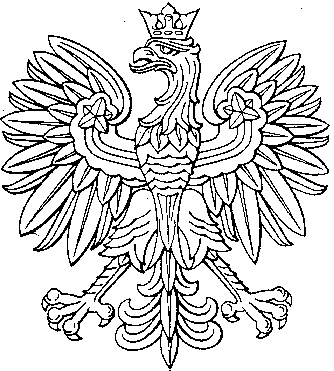 